Сумська міська радаВиконавчий комітетРІШЕННЯвід  29.01.2021   №   33	З метою підвищення рівня обслуговування пасажирів у міському комунальному електро- та автотранспорті на території Сумської міської територіальної громади, реалізації інноваційних та інвестиційних проєктів у сфері міського комунального транспорту, удосконалення системи оплати проїзду шляхом запровадження електронних засобів безготівкової оплати проїзду, поетапного впровадження єдиної ефективної системи оплати проїзду у всіх видах міського пасажирського транспорту, підвищення якості надання послуг з перевезення пасажирів, забезпечення належного обліку фактично наданих транспортних послуг міським пасажирським транспортом, зважаючи на необхідність вирішення завдань, спрямованих на оптимізацію використання коштів бюджету Сумської міської територіальної громади та їх ефективного використання при відшкодуванні реальних втрат доходів від пільгових перевезень, належної організації й управління рухом міського пасажирського транспорту та інформаційного забезпечення пасажирських перевезень, відповідно до Законів України «Про місцеве самоврядування в Україні», «Про автомобільний транспорт», «Про міський електричний транспорт» та «Про внесення змін до деяких законодавчих актів України щодо впровадження автоматизованої системи обліку оплати проїзду в міському пасажирському транспорті», керуючись пунктом першим частини другої статті 52 Закону України «Про місцеве самоврядування в Україні», виконавчий комітет Сумської міської ради:ВИРІШИВ: Затвердити Порядок функціонування та вимоги до єдиної інтегрованої інтелектуальної транспортної системи у складі автоматизованої системи обліку оплати проїзду та автоматизованої системи диспетчерського управління в міському пасажирському транспорті комунальної форми власності на території Сумської міської територіальної громади згідно з додатком до цього рішення.Встановити, що інші суб’єкти господарювання, що надають послуги з перевезення пасажирів на постійних маршрутах загального користування на території Сумської міської територіальної громади на підставі укладених договорів, приєднуються до єдиної інтегрованої інтелектуальної транспортної системи у складі автоматизованої системи обліку оплати проїзду та автоматизованої системи диспетчерського управління на умовах, що визначені цим та іншими рішеннями виконавчого комітету Сумської міської ради, прийнятих з метою впровадження й функціонування вказаної системи, а також умовами проведення конкурсу з перевезення пасажирів на міських та приміських автобусних маршрутах загального користування у межах території Сумської міської територіальної громади, що затверджені відповідним рішенням виконавчого комітету Сумської міської ради.Контроль за виконанням цього рішення покласти на заступника міського голови згідно із розподілом обов’язків.Міський голова								       О.М. ЛисенкоЯковенко, 700-667Розіслати: Яковенку С.В., Новику А.В., Павлик Ю.А.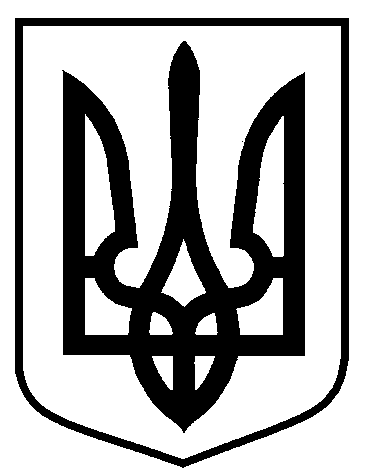 Про Порядок функціонування та вимоги до єдиної інтегрованої інтелектуальної транспортної системи у складі автоматизованої системи обліку оплати проїзду та автоматизованої системи диспетчерського управління в міському пасажирському транспорті комунальної форми власності  на території Сумської міської територіальної громади